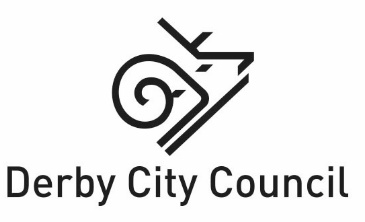 Document Retention ScheduleFebruary 2024Contents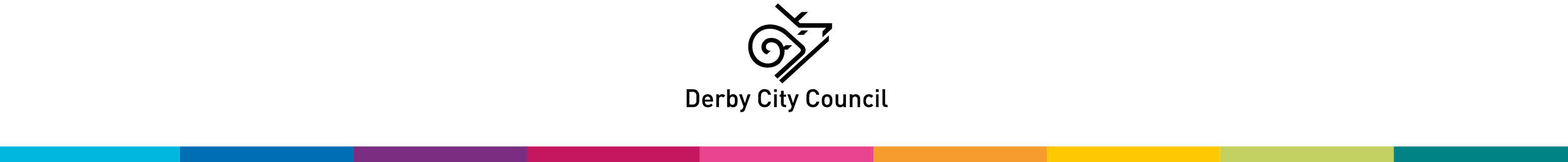 Adult Social Care Services	1Children and Families Services	8Cemeteries and Crematoria	14Council Property	15Democracy	17Finance	19Health and Safety	24Housing	27Human Resources	28Information Management	40Legal and Contracts	41Legal Services	48Management and Administration	51Planning and Building	56Procurement	60Registration and Coroners	61Registration, Certification and Licensing	62Risk Management	65Transport and Infrastructure	66Waste Management	69Leisure Culture and Tourism	70Learning and Skills	75Facilities Management	76Outbreak Risk Management	77CYP integrated Commissioning	78Adult Social Care ServicesChildren and Families ServicesCemeteries and CrematoriaCouncil PropertyDemocracyFinanceHealth and SafetyHousingHuman ResourcesInformation ManagementLegal and ContractsLegal ServicesManagement and AdministrationPlanning and BuildingProcurementRegistration and CoronersRegistration, Certification and LicensingRisk ManagementTransport and InfrastructureWaste ManagementLeisure Culture and TourismLearning and SkillsFacilities ManagementOutbreak Risk ManagementCYP integrated CommissioningDisposal URNActivityDescription of RecordsRetention PeriodEvent TriggerLegislation/Regulations1.01Asylum SeekersInformation on temporary accommodation, meals and other advice and support for asylumseekers6 yearsDate of last contact with clientHMRC - Compliance Handbook Manual CH154001.02Asylum SeekersAll records relating to the checking of nationality of asylum seekers6 yearsFrom date case resolvedRetention Guidance for Local Authority 20131.04Residential HomesAdmission / discharge registers6 yearsFrom last date on registerLimitation Act 1980 (Section 2)1.05Residential HomesAll records relating to the management of the Adult Placement Scheme6 yearsDate of last contact with clientLimitation Act 1980 (Section 2)1.05aResidential HomesAny incidents, events or occurrences that require notification to the Care Quality Commission3 yearsYear in which record createdHealth and Social Care Act 2008 (Regulated Activities) Regulations 20101.05bResidential HomesDetention, Use of restraint or the deprivation of liberty3 yearsDate that detention, restraint or deprivation of liberty occursHealth and Social Care Act 2008 (Regulated Activities) Regulations 20101.05cResidential HomesDuty Rosters4 yearsYear in which record createdHealth and Social Care Act 2008 (Regulated Activities) Regulations 20101.05dResidential HomesElectrical Testing, Fire Safety, Maintenance of equipment, Maintenance of the premises, Medical gas safety, storage and3 yearsYear in which record createdHealth and Social Care Act 2008 (Regulated Activities) Regulations 2010Disposal URNActivityDescription of RecordsRetention PeriodEvent TriggerLegislation/Regulationstransport, Money or valuables deposited for safe keeping, Water safety1.05eResidential HomesFinal Annual Accounts30 yearsYear in which record createdHealth and Social Care Act 2008 (Regulated Activities) Regulations20101.05fResidential HomesGeneral operating policies and procedures3 yearsDate the policy/procedure expiresHealth and Social Care Act 2008 (Regulated Activities) Regulations 20101.05gResidential HomesPurchasing of medical devices and medical equipment11 yearsYear in which record createdHealth and Social Care Act 2008 (Regulated Activities) Regulations 20101.05hResidential HomesRecords relating to purchasing excluding medical devices and medical equipment18 monthsYear in which record createdHealth and Social Care Act 2008 (Regulated Activities) Regulations 20101.05iResidential HomesRisk Assessments3 years and 4 monthsDate of risk assessmentHealth and Social Care Act 2008 (Regulated Activities) Regulations 20101.05jResidential HomesStaff employment6 yearsDate employment endedHealth and Social Care Act 2008 (Regulated Activities) Regulations 20101.05kResidential HomesAll records relating to Medication Administration; medication audits ; Handover sheets; nurse call out4 yearsDate of medication Administration / medication audit / handover / nurse call outLimitation Act 1980 (Section 11)1.05lResidential HomesAll records relating to the protection of property6 yearsDate of last contact with clientHMRC - Compliance Handbook Manual CH15400Disposal URNActivityDescription of RecordsRetention PeriodEvent TriggerLegislation/Regulationsbelonging to adults in residential homes1.05mResidential HomesAll records relating to the return of medication to the pharmacy ; Signing in sheets for staff andvisitors; yearly diaries6 yearsDate medication returned to the pharmacy / date of visit / year of diaryLimitation Act 1980 (Section 2)1.05nResidential HomesCare Quality Commission - Notification; Provider Compliance; Quality Assurance; Registration Certificate; ServiceUnit Guide; Statement of Purpose6 yearsDate notification / Provider Compliance/Quality Assurance / Registration Certificate / Service Unit Guide / Statement of Purpose expiresLimitation Act 1980 (Section 2)1.05nResidential HomesCare Quality Commission - Inspection Reports6 yearsDate of next InspectionLimitation Act 1980 (Section 2)1.05nResidential HomesCorrespondence with the Coroner relating to deaths in adult residential homes15 yearsDate of deathCommon practice1.07Supporting AdultsAll records relating to the integrated health and social care for clients known to the Mental Health teams. All records relating to themanagement of Mental health support.20 yearsDate of last contact with clientInformation Governance Alliance The Records Management Code of Practice for Health and Social Care 2016Disposal URNActivityDescription of RecordsRetention PeriodEvent TriggerLegislation/Regulations1.08Community and Day CentresAll records relating to the running of communityand day centres6 yearsYear in which record createdLimitation Act 19801.10Supporting AdultsLearning Disability / Physical Disability / Sensory Disability / Rehabilitation and Discharge / Communication support / Drug and Alcohol Misuse/ Occupational Therapy / Home Care6 yearsDate of last contact with clientLimitation Act 1980 (Section 2)1.10aCare Needs AssessmentAll records relating to the care of adults with a learning impairment6 yearsDate of last contact with clientLimitation Act 1980 (Section 2)1.10bCare Needs AssessmentAll records relating to care needs assessments carried out for clientsRetain from date of assessment until this information should be included in the client record.Limitation Act 1980 (Section 2)1.10cCare Needs AssessmentContacts andassessments that do not progress2 yearsDate of last contact with clientLimitation Act 1980 (Section 2)1.10dAdult Care PlanAll records relating to applications for and management of adultcare plan6 yearsdate care plan endsCommon practiceDisposal URNActivityDescription of RecordsRetention PeriodEvent TriggerLegislation/Regulations1.10eCare at HomeAll records relating to the provision of care servicesin the client's home6 yearsYear in which record createdHMRC - Compliance Handbook Manual CH154001.10fcommunity alarms and telecareAll records relating to the provision of communityalarms and telecare service6 yearsYear in which record createdLimitation Act 1980 (Section 5)1.10ghome adaptations and aidsAll records relating to home adaptations and aids provided to disabledpeople6 yearsDate use of equipment ceasesLimitation Act 1980 (Section 2)1.11Service User registersAll records relating to the management of a register of sight impaired, deaf and disabled adults6 yearsDate of death or ceasing to be registeredLimitation Act 1980 (Section 2)1.12contacts that do not progressInitial contact with socialcare2 yearsFrom last contactCommon Practice1.14allQuestionnaires, survey responses and consultation contributions6 yearsCompletion of consultationCommon practice1.15Advice and Support for CarersAll records relating to the provision of advice and support for adult carers where the carer is notknown to social services6 yearsDate of last contact with clientLimitation Act 1980 (Section 2)1.16Advocacy for CarersAll records relating to the provision of advice, counselling and support for those who are caringfor adults or children with3 yearsYear in which record createdCommon practiceDisposal URNActivityDescription of RecordsRetention PeriodEvent TriggerLegislation/Regulations1.17Alternative Care providersAll records relating to contracts with alternativecare providers6 yearsDate of last action on contractLimitation Act 1980 (Section 5)1.18Carers AssessmentAll records relating to applications for andmanagement of carers assessments6 yearsAssessment dateCommon practice1.19Respite Care for AdultsAll records relating to the provision of respite carefor adults6 yearsYear in which record createdLimitation Act 1980 (Section 2)1.20Short BreaksRecords relating to young people (aged over 18years) who are taking part in short breaks6 yearsDate of last contact with clientLimitation Act 1980 (Section 2)1.21Safeguarding Vulnerable AdultsAll records relating to the provision of a safeguarding adults board; Multi Agency Risk Assessment Conference (MARAC)6 yearsYear in which record createdLimitation Act 1980 (Section 2)1.22Safeguarding Vulnerable AdultsAll records relating to the safeguarding of vulnerable adults6 yearsDate of resolution of incidentLimitation Act 1980 (Section 2)1.23management of financial affairsAll records relating to the management of financial affairs of people who may be living in their own home or a residential home who are having difficulty managing their ownaffairs6 yearsYear in which record createdHMRC - Compliance Handbook Manual CH15400Disposal URNActivityDescription of RecordsRetention PeriodEvent TriggerLegislation/Regulations1.24Financial AssessmentAll records relating to applications for and management of social care financial assessments6 yearsDate of last paymentHMRC - Compliance Handbook Manual CH154001.25Direct PaymentsAll records relating to the management of the Direct PaymentsScheme6 yearsDate of last paymentHMRC - Compliance Handbook Manual CH154001.26Shared CareAll records relating to the provision of shared care for adults where the adult is not known to social services6 yearsDate of end of serviceLimitation Act 1980 (Section 2)1.27Care Act implementationAll records relating to the implementation of the Care Act 20146 yearsDate act supersededCommon practice1.28Management of contracts under signatureAll records relating to the management of contracts for goods and services where the contract is under signature6 yearsLast action on the contractLimitation Act 1980 (Section 5)1.29DBS checksAll records relating to the checking/vetting of contract and supplier staff6 yearsRetain from date check carried outDisclosure and Barring Service check requests: guidance for employers1.30Personal AssistantsAll records relating to the personal assistant register6 yearsat the end/termination of contractCommon practiceDisposal URNActivityDescription of RecordsRetention PeriodEvent TriggerLegislation/Regulations2.06Adoption and FosteringSupported lodging files>10 yearsAt least 10 yearsCommon Practice2.07Adoption and FosteringLooked after children client files on the adopted person / Residential care children's file on theadopted person100 yearsFrom date of adoption orderS56 Adoption of Children Act. Adoption Information (Post Commencement Adoptions) Regulations 2005, section 6.2.08Adoption and FosteringCorrespondence of enquiries from potential adopters / foster carers1 yearFrom last contactCommon Practice2.09Programme Management and Developmentprocess involving individual case management in provision of family support by DCC- Parenting Skills Advice; Attendance records; Project files; Development of services or programmes for children -Correspondence7 yearsFrom closureCommon Practice2.10Programme Management and DevelopmentFree school meals6 yearsFrom year records createdHMRC - Compliance Handbook Manual CH15400From ESD Local Government Record Retention2.11Programme Management and DevelopmentProcess involved in assessing a family's suitability in the care of children - Parenting skills;Destroy in accordance with applicable retention period for main SocialCommon PracticeDisposal URNActivityDescription of RecordsRetention PeriodEvent TriggerLegislation/RegulationsFamily aide work; Intensive support teamCare and Health Case Record2.12Programme Management andDevelopmentExclusion Files23 yearsFrom date of birthLimitation Act 1980 (Section 2) From ESD Local Government RecordRetention2.13Programme Management and DevelopmentAppeal Files;2 yearsFrom end of the appeal processSchool Admissions Appeals Code 2012 From ESD Local Government Record Retention2.14Programme Management and DevelopmentProvision of services or programmes to support the development of young persons - Correspondence15 yearsFrom closureCommon Practice2.15Programme Management and DevelopmentProvision of services or programmes to support the development of children - Course Reports; Attendance records25 yearsFrom closureCommon Practice2.16Residential HomesChildren's Home RegisterPermanentCommon Practice2.17Residential HomesAdmissions registers; Discharge registers; Diaries; Rotas; Daily logs; Record of pocket money and valuables; medical/health care; Visitors; Fire precaution and practice; Register of adults working in the home; Menu>15 yearsAt least 15 years from the date of last entry, except for records of menus, which needs to be kept for 1 year.Children's Homes Regulations 2001 reg. 29 and Schedule 4Disposal URNActivityDescription of RecordsRetention PeriodEvent TriggerLegislation/Regulations2.18Residential HomesInspection Reports relating to the operation of the establishment15 yearsFrom date of last entryChildren's Homes Regulations 20012.19Residential HomesRecord of authorised/unauthorised absences15 yearsFrom date of last entryChildren's Homes Regulations 20012.20Residential HomesSanctions15 yearsFrom date of last entryChildren's Homes Regulations 20012.21Residential HomesSecure unit records15 yearsFrom date of last entryInformation and Record Management Society2.22Special EducationSEN Files; City Youth Justice Team Records35 yearsFrom date of birthFrom ESD Local Government Record Retention2.23Supporting ChildrenYoung persons being looked after files / Looked after children client files / Residential care children's files75 yearsFrom the date of birth or, if the child dies before the age of 18, 15 years from date of deathFrom ESD Local Government Record Retention2.24Supporting ChildrenPrivately fostered children's file2 yearsFrom last contactThe Children (Private Arrangements for Fostering) Regulations 2005; Children Act 2004 (section 44)From ESD Local Government Record Retention2.25Supporting ChildrenGuardian CAFCASS files/ Guardian ad item>10 yearsAt least 10 years from the date on which the placement is terminatedInformation and Record Management Society2.26Supporting ChildrenSchedule 1 OffendersPermanentSex Offenders Act 1997From ESD Local Government Record Retention2.27Supporting ChildrenChild Protection RegisterPermanentArrangements for the Placement of Children (General) Regulations 1991From ESD Local Government Record RetentionDisposal URNActivityDescription of RecordsRetention PeriodEvent TriggerLegislation/Regulations2.28Supporting ChildrenChild Protection Case Files, Conference Minutes; Core Assessment; Investigation; Registration; Supervision Order40 yearsFrom date of birthArrangements for the Placement of Children (General) Regulations 1991 From ESD Local Government Record Retention2.30Supporting ChildrenSingle assessment and Advice in regards childprotection10 yearsFrom closureStatutory2.31Supporting ChildrenCase records of unaccompanied minors if not looked after10 yearsFrom closureCommon Practice2.32Supporting ChildrenVideo recordings and tape evidence of child witnessesPermanentSubject to individual decision by Strategic Director, Children and Young People and the Senior Police Officer concerned.Common Practice2.33Supporting ChildrenRegistration files of childminders or day care providers10 yearsFrom last contact (function carried ot by Ofsted since 01/04/2002. Some files remain at DCC)Ofsted2.34Supporting ChildrenRecords on child minders1 yearFrom year records createdFrom ESD Local Government Record Retention2.35Supporting ChildrenRecords on child minders (where children have stayed overnight); Records on sessional carers (where children have stayed overnight);35 yearsFrom last contactStatutoryDisposal URNActivityDescription of RecordsRetention PeriodEvent TriggerLegislation/RegulationsInvestigation of allegations/incidents (where children have stayed overnight)2.36Supporting ChildrenRecords on sessionalcarers10 yearsFrom last contactStatutory2.37Supporting ChildrenInvestigation of allegations/incidents10 yearsFrom date of the allegationFrom ESD Local Government Record Retention2.38Supporting ChildrenOfsted checks2 yearsFrom date response providedInformation and Record Management Society2.39Supporting ChildrenOther fostering agency checks7 yearsFrom date response providedCommon Practice2.40Supporting Children ServiceChildren in need (who have not been adopted or looked after and who have not been the subject of a child protection inquiry)10 yearsFrom closureCommon Practice2.41Youth Service ProvisionFiles relating to work with adults; Pre-Court Decision : Reprimand; Final Warnings; Referral Orders3 yearsFrom closure or child reaches 18th birthday whichever occurs firstYouth Offending Teams (England) YJB 20112.42Youth Service ProvisionSex Offenders RegisterSubject to the length of time on registerYouth Offending Teams (England) YJB 20112.43Youth Service ProvisionOffender case files (Court Orders)5 yearsFrom closure or child reaches 18th birthday whichever occurs firstYouth Offending Teams (England) YJB 20112.44Youth Service ProvisionCase files for young people who have had a custodial sentence or where they have had a75 yearsFrom date of birth or 15 years from date of death if the child dies before the age of 18Youth Offending Teams (England) YJB 2011Disposal URNActivityDescription of RecordsRetention PeriodEvent TriggerLegislation/RegulationsSupervision Order resulting in them becoming 'Looked After'2.45Youth ServiceProvisionStatutory Orders5 yearsFrom closureYouth Offending Teams (England) YJB 20112.46Delivery of the quality assurance framework for CSC/EH and specialist servicesCase file auditsRecords of observations of practice, Feedback, Notes from focus groups and strategic interviewsSupporting information related to the delivery of QA.11 years (10 years in excess of the 12month reporting cycle)11years from entry dateInformed by ESD Local Government Record Retention, but based on common practiceDisposal URNActivityDescription of RecordsRetention PeriodEvent TriggerLegislation/Regulations3.01Burial Identity and LocationRegister of interments; Cemetery Plans and Register.20 yearsFrom closure of the cemeteryFrom ESD Local Government Record Retention3.02Burial Identity and LocationPermits; Applications; Orders.6 yearsFrom year records createdLimitation Act 1980 (Section 2) From ESD Local Government RecordRetentionDisposal URNActivityDescription of RecordsRetention PeriodEvent TriggerLegislation/Regulations4.01Management of Council PropertyLand Deeds; Property deeds; Land and Property Rental Documents; Property Valuation Lists; Purchase and Sale of Property Register12 yearsRetention period 12 years after saleFrom ESD Local Government Record Retention4.02Property Acquisition and DisposalRecords of management of the acquisition process for real property - PlansLife + 12 yearsRetain for life of property or building plus 12 years. Offer material re major/ significant properties tothe Archivist for review.Common Practice4.03Property Acquisition and DisposalLegal documents relating to the sale; Particulars of sale documents; Board of survey; Tender documents; Conditions of contracts15 yearsAfter obligations. Entitlements are concluded. Offer material re major/ significant properties to the Archivist for review.Common Practice4.04Property and Land ManagementConsolidated property and buildings annual reports; Summary of leased property; Summary of local authority’s owned property; Site register;Register of leasesPermanentCommon Practice4.05Property and Land ManagementLease agreements; Rental expenditure authorities; Valuation queries; Applications for leases,15 yearsAfter the expiry of the leaseCommon PracticeDisposal URNActivityDescription of RecordsRetention PeriodEvent TriggerLegislation/Regulationslicences and rental revision4.06Property and LandManagementRequests for works,cleaning etc.7 yearsCommon Practice4.07Property and Land ManagementStock monitoring records6 yearsFrom date of the survey of housing stockLimitation Act 1980 (Section 2) From ESD Local Government Record Retention4.08Property and Land ManagementSystem Development; System Implementation PlanFrom date system commissioned until date system decommissionedFrom ESD Local Government Record Retention4.09Property and Land ManagementSystem Administration (maintenance and monitoring)1 yearFrom year record createdFrom ESD Local Government Record Retention4.10Property and Land ManagementLeases; Contracts; Quotes; Approvals; Fleet authorisation numbers; Approvals as drivers; Allocations and authorisations for vehicles; Maintenance of vehicles; Vehicle usage reports; vehicle log books6 yearsFrom date of maintenanceLimitation Act 1980 (Section 2) From ESD Local Government Record Retention4.11Property Development and RenovationProject specifications; Plans; Installation manuals; Certificates of approval.PermanentCommon Practice4.12Property Development and RenovationCorrespondence; Work orders; Tender documents; Conditions of contracts7 yearsCommon PracticeDisposal URNActivityDescription of RecordsRetention PeriodEvent TriggerLegislation/Regulations5.01Corporate Planning and ReportingCorporate Plan; Strategy Plans; Business Plans; Annual ReportsPermanentFrom ESD Local Government Record Retention5.02Corporate Planning and ReportingImprovement Boards and Cross department consideration - strategic management team minutes;Unit/team consideration minutes1 yearRetain from date of meetingFrom ESD Local Government Record Retention and recommended practice5.03Decision MakingCouncil Minutes; Agenda and Business Papers; Notice Papers and Proceedings; Indexes; Committee Minutes;Register of delegations to Special Committees6 yearsFrom date of meeting / decisionLocal Government Act 1972 (section 100B)From ESD Local Government Record Retention5.04Decision MakingDraft/ Rough Minutes (All formats incl Audio Tapes)Destroy after date ofconfirmation of the minutesCommon Practice5.05Honours and AwardsHonours nomination form; Covering documentation; Letters of support; Referral for comment from Lord Lieutenant5 yearsAfter last actionCommon Practice5.06Policy, Procedures, Strategy and StructurePolicy, procedure, precedent, instructions, Records relating to policy implementation and6 yearsFrom date of meeting / decisionThe Local Authorities (Executive Arrangements) (Access to Information) (England) Regulations 2000Disposal URNActivityDescription of RecordsRetention PeriodEvent TriggerLegislation/Regulationsdevelopment; Education Plan; Children's services plan; Community Strategy; Community/City plan; Community safety plan5.07Policy, Procedures, Strategy andStructureAsset management plan6 yearsFrom year records createdFrom ESD Local Government Record Retention5.08Policy, Procedures, Strategy and StructureMinutes of monitoring and reviewing strategic plans, policies and procedures6 yearsFrom creation of recordsFrom ESD Local Government Record Retention5.10RepresentationElectoral RegisterPermanentElectoral Registration and Administration Act 2013From ESD Local Government Record Retention5.11RepresentationBallot Papers6 monthsFrom close of pollRepresentation of the People Regulations 2001From ESD Local Government Record Retention5.12RepresentationElection Results6 monthsFrom date of electionRepresentation of the People Act 1985 From ESD Local Government Record Retention5.13RepresentationLeader of opposition papers3 yearsAfter last actionCommon Practice5.14Statutory ReturnsReports to Central Government7 yearsFrom closureCommon Practice5.15RepresentationElections team mobile phone, Call log and SMS messages1 MonthFrom day of election or conclusion of annual canvassCommon PracticeDisposal URNActivityDescription of RecordsRetention PeriodEvent TriggerLegislation/Regulations6.01Accounts and AuditPublication of council accounts; Court Case Papers; Insurance Records;6 yearsFrom date of records createdLocal Government Finance Act 19926.02Accounts and AuditSigned Audited AccountsPermanentAudit Commission Act 19986.03Accounts and AuditFinancial Account Working Papers; FMIS records; Government Statistical Returns; RO and CO forms; Audit Committee Meeting Minutes; Audit Terms of Reference; Audit Reports (Others)3 yearsNational Archive (11) Internal Audit Records6.04Accounts and AuditAudit Reports (long term contracts)6 yearsNational Archive (11) Internal Audit Records6.05Accounts and AuditCommittee Reports; Background Papers4 yearsFrom date of meeting / decisionThe Local Authorities (Executive Arrangements) (Access to Information) (England) Regulations 20006.06Accounts and AuditContracts; Agreements6 yearsFrom end of contractNA(5) Contractual Records6.07Accounts and AuditInternal Audit FilesUntil Next Full Audit Review6.08Accounts and AuditAudit Programmes/Plans/Strategies1 yearNational Archive (11) Internal Audit Records6.09Accounts and AuditStanding Orders; Financial Regulations; Computer Hardware and Software DescriptionsPermanentCommon Practice6.10Accounts and AuditESF and ERDF filesPermanentDocumentation relating to ERDF/ESFCommon PracticeDisposal URNActivityDescription of RecordsRetention PeriodEvent TriggerLegislation/Regulationssupported projects must be retained until at least 31st December 2014 and then only destroyed with permission of the GOEM European Secretariat6.11Asset ManagementAsset Register6 yearsAfter asset is disposed ofNational Archive (10) Central Expenditure RecordsHMRC - Compliance Handbook Manual CH154006.12Asset ManagementStores Records; Issue Notes; Requisition Notes;3 yearsFrom end of financial year to which records relateNational Archive (11) Internal Audit Records6.13Corporate Counter FraudCase file (No Prosecution)18 monthsFrom date of closureCommon Practice6.14Corporate Counter FraudCase file (Prosecution)6 years (Where no prosecution: two years from the end of the investigation)From date of closureCommon Practice6.15Corporate Counter FraudCase file (POCA order)Where there are any proceedings taken, including prosecution: six years from the outcomeFrom date of POCA or the length of the order if longerProceeds of Crime Act 2002Disposal URNActivityDescription of RecordsRetention PeriodEvent TriggerLegislation/Regulationsof the hearing. Where there is a custodial sentence: six years from the end of the custodial sentence.6.16Financial Provision ManagementLoan records (after redemption of loan)6 yearsFrom end of financial year to which recordsrelateThe Money Laundering Regulations 2007 Section 19(1)6.17Financial Provision ManagementInvestment Records2 yearsAfter investments are liquidated or maturedNational Archive (10) Central Expenditure Records6.18Financial Transaction ManagementJournals; Expense claims; Allowance claims; Copy receipts; Goods Received Notes6 yearsFrom end of financial year to which records relateNational Archive (3) Accounting Records6.19Financial Transaction ManagementBudget Books3 yearsFrom end of financial year to which records relateTaxes Management Act (1970) Section 12B6.20Financial Transaction ManagementDetailed Working Papers; Prime records of cash recorded; Prime records of postal payments3 yearsFrom end of financial year to which records relateNA (3) Accounting Records6.21Financial Transaction ManagementSummaries of account records; Petty Cash Records (books, sheets, receipts); Delivery Notes2 yearsFrom end of financial year to which records relateNational Archive (3) Accounting Records6.22Financial Transaction ManagementBank Statement; Invoices received6 yearsFrom year records createdHMRC - Compliance Handbook Manual CH15400Disposal URNActivityDescription of RecordsRetention PeriodEvent TriggerLegislation/Regulations6.23Financial Transaction ManagementPayment Card Details0Not to be retained in any format and data is to be securely destroyedSee main policy guidance - Authority for guidance relates to criteria that must be met for PCI compliance.6.24Financial TransactionManagementPrime evidence of money being Banked; Primeevidence of income raising6 yearsFrom year records createdHMRC - Compliance Handbook Manual CH154006.25Financial Transaction ManagementAudit records of monies paid and received6 yearsFrom year records createdHMRC - Compliance Handbook Manual CH15400From ESD Local Government Record Retention6.26Financial Transaction ManagementCash Books / Sheets6 yearsFrom date of payment or receiptNational Archive (3) Accounting Records6.27Financial Transaction ManagementCheques drawn on Bank Accounts6 yearsFrom date of issueNational Archive (3) Accounting Records6.28Financial Transaction ManagementInvoices; Purchases; Orders6 yearsFrom date of records createdHMRC - Compliance Handbook Manual CH154006.29Financial Transaction ManagementAdvice Notes1 yearNational Archive (3) Accounting Records6.30National TaxationVAT, Income Tax and National Insurance Records3 yearsFrom end of financial year to which records relateThe Income Tax (Employments) Regulations 19966.31Payroll and PensionsOccupational Health Records30 yearsIn event of compensation claims for work related injuries6.32Payroll and PensionsAll records relating to the transparency of senior salaries1 yearFrom date of records createdRetention Guidance for Local Authority 2013Disposal URNActivityDescription of RecordsRetention PeriodEvent TriggerLegislation/Regulations6.33Payroll and PensionsInland Revenue returns; Department of Work and Pensions returns6 yearsFrom end of financial year to which records relateFinance Act 2008 Schedule 376.34Payroll and PensionsTimesheets; Car Allowance Claims; Overtime Claims6 yearsFrom year records createdLimitation Act 1980 (Section 2)From ESD Local Government Record Retention6.35Billing, administration and collection of Business RatesBusiness rates data6 yearsFrom date of last transactionESD Local Government Record Retention6.36Billing, administration and collection of Business Improvement Districts (BIDs)BID data6 yearsFrom date of last transactionESD Local Government Record Retention6.37Processing of Council Tax Support claims and changes in circumstancesCouncil Tax Support data6 yearsFrom date of last transactionESD Local Government Record Retention6.38Recovery of Council Tax Support excess awardsCouncil Tax support excess award data6 yearsFrom date of last transactionESD Local Government Record Retention6.39Processing of Single Discretionary Award claimsSingle Discretionary Award data6 yearsFrom date of last transactionESD Local Government Record RetentionDisposal URNActivityDescription of RecordsRetention PeriodEvent TriggerLegislation/Regulations7.01Incident RecordsEmployees Incident report forms (Completed by the relevant manager)6 yearsFrom year records createdLimitation Act 19807.02Incident RecordsIncident report forms – members of the public (adults); Accident investigation reports (completed by the relevantmanager)3 monthsFrom date of accidentLimitation Act 1980 (section 11) From ESD Local Government Record Retention7.03Incident RecordsIncident report forms – members of the public (children); Accident investigation reports (Completed by the relevant manager)3 monthsFrom date of birthLimitation Act 1980 (section 11) From ESD Local Government Record Retention7.04Incident RecordsInvestigation of work- related ill health cases by Safety Adviser6 yearsStatutory7.05Incident RecordsIndividual’s accidental exposure to radiation>50 yearsRetain until the Employee reaches the age of 75, but in any event retain for at least 50 years.The Ionising radiation regulations 19997.06Incident RecordsIndividual’s accidental exposure to asbestos30 years30 years for employees with exposureControl of Asbestos at Work Regulations 19877.07Inspections and AssessmentsEquipment inspection records; Monitoring results6 yearsFrom record createdLimitation Act 1980 (Section 2) From ESD Local Government Record RetentionDisposal URNActivityDescription of RecordsRetention PeriodEvent TriggerLegislation/Regulations7.08Inspections and AssessmentsProperty asbestos files40 yearsFrom closure of buildingFrom ESD Local Government Record Retention7.09Risk AssessmentsNoise and Vibration risk assessments/ surveys; DSE risk assessments; Collective/team based stress risk assessments; Other risk assessments not specifically listed above, that do not containpersonal sensitive data6 yearsKept at least 6 years after new RA carried outLimitation Act 1980 (Section 2) From ESD Local Government Record Retention7.10Risk AssessmentsAsbestos risk assessments (of tasks and activities where exposure exceeds action level – incidents of exposure is listed above); COSHH substance risk assessments (COSHHSafety Data Sheets)50 yearsFrom date of closureCOSHH Regulations 1997From ESD Local Government Record Retention7.11Risk AssessmentsPersonal/individual stress risk assessments (individual Risk Assessments for identifiable DCC employees)>6 yearsLength of employment+ 6 years.Statutory7.12Risk AssessmentsHealth and Safety monitoring (i.e. audit and inspection records) by safety advisers; Plant/equipment inspection records; Portable electrical equipment test records;6 yearsStatutoryDisposal URNActivityDescription of RecordsRetention PeriodEvent TriggerLegislation/RegulationsFixed electrical inspection test records; Written procedures/safe systems of work (other than asbestos etc.)7.15Risk AssessmentsPre-employment medical forms; Referral consultation notes6 yearsAfter date closedAccess to Medical Report Act 1998Disposal URNActivityDescription of RecordsRetention PeriodEvent TriggerLegislation/Regulations8.01Housing ProvisionHome Energy; Housing Benefits; Council Tax; Housing Development; Leaseholder Records; Mortgage Records6 yearsFrom date of actionFrom ESD Local Government Record Retention8.02Housing ProvisionRenewals and Grants(under £50,000); Rent Accounts6 yearsAfter last paymentLimitation Act 19808.03Housing ProvisionRenewals and Grants (over£50,000)12 yearsAfter last paymentLimitation Act 19808.04Housing ProvisionRight To Buy (case files)6 yearsFrom close of caseLimitation Act 1980 (Section 2) From ESD Local Government Record Retention8.05Managing TenanciesHostels; Tenancy Support; Supported Housing; Community Care6 yearsFrom year of record createdLimitation Act 1980 (Section 2) From ESD Local Government Record Retention8.06Managing TenanciesHousing Options (documents related tohousing applications; allocation system)6 yearsFrom date of applicationLimitation Act 1980 (Section 2) From ESD Local Government Record Retention8.07Managing TenanciesSheltered Housing6 monthsFrom date of assessmentLimitation Act 1980 (Section 2) From ESD Local Government Record Retention8.08Managing TenanciesHousing Improvement and Repairs; Key Tenancy Records; Correspondence6 yearsAfter tenancy has expired (Dependant on relevance up to lengthof tenancy)Limitations Act 1980 (section 5)Disposal URNActivityDescription of RecordsRetention PeriodEvent TriggerLegislation/ Regulations9.01Employee andGrievances records6 yearsMinimum LegalLimitation Act 1980Industrial relationsrequirement is todestroy 6 years after theEmployee Leaving Date.NOTE If the Employeeworked with Children -Destroy 25 years afterEmployee Leaving Date.9.02Employee andHealth and SafetyPermanentRetain permanentlyCIPD recommended retention periodIndustrial relationsAssessment includingtransfer to place ofguidelines 2010records ofdeposit whenconsultation withadministration use issafetyconcluded. Offer torepresentatives andArchivist for review.committees.9.03Employee andRecords of0 yearRecords of allegationsICO employment practices codeIndustrial relationsallegations which areabout workers who havesection 2.13.1proved to bebeen investigated andunfoundedfound to be withoutsubstance should notnormally be retainedonce an investigationhas been completed.There are someexceptions to this,where for its ownprotection the employerhas to keep a limitedrecord that an allegationDisposal URNActivityDescription of RecordsRetention PeriodEvent TriggerLegislation/ Regulationswas received. and investigated, for example, where the allegation relates to abuse and the worker is employed to work with children or other vulnerable individuals.9.04Employee and Industrial relationsRecords of allegations which are proved to be unfounded - Staff working with children/vulnerableadults.Retirement or 10 yearsRetain on file until the Employee reaches retirement age, or for 10 years if that is longer.House of common, allegations against school staff, children, school and family committee9.05Employee and Industrial relationsTrade Union Agreements, Pay Award Negotiations10 yearsDestroy 10 years after ceasing to be effective.CIPD recommended retention period guidelines 20109.06Employee and Industrial relationsDisciplinary Investigation reports/outcome letters including warnings6 YearsCase ClosedFrom ESD Local Government Record RetentionLimitation Act 1980 Section 29.07Personnel AdministrationAccident Forms, Personal Risk Assessments, Health Restrictions3 yearsAfter date of last entryThe reporting of injuries, diseases and dangerous occurrences regulations 1995Disposal URNActivityDescription of RecordsRetention PeriodEvent TriggerLegislation/ Regulations9.08Personnel AdministrationAttendance management Documents (Trigger Interview Notes, Agreements, etc); Record of annual leave taken; Jury Service Notification; Occupational Health Documents; Other Leave Requests;6 yearsFrom year records createdUK Limitation Act 19809.09Personnel AdministrationBank, Pension, Emergency Contact and Qualifications; Employment Contracts (signed); Educational Qualifications; Adverts, JD's and Person Specs; Car Loans and Mileage Band; Change of Hours; Travel andSubsistence Documents, honorarium, restructure outcome, redeployment, working time directive opt outs and regrading documentation to the list6 yearsMinimum Legal requirement is to destroy 6 years after the Employee Leaving Date. NOTE If the Employee worked with Children - Destroy 25 years after Employee Leaving Date.Limitation Act 1980 Section 5Disposal URNActivityDescription of RecordsRetention PeriodEvent TriggerLegislation/ Regulations9.10Personnel AdministrationControl of Asbestos at Work Health Employee Monitoring Records>40 yearsFor an Employee exposed - Minimum legal requirement is to destroy 40 years after date of last entry. For an Employee not exposed - Minimum legal requirement is todestroy 5 years after Employee Leaving date.The control of asbestos regulations 20069.11Personnel AdministrationControl of Lead at Work Health Employee Monitoring Records>40 yearsFor an Employee exposed - Minimum legal requirement is to destroy 40 years after date of last entry. For an Employee not exposed - Minimum legal requirement is to destroy 5 years after Employee Leaving dateThe control of Lead at work regulations 2002Disposal URNActivityDescription of RecordsRetention PeriodEvent TriggerLegislation/ Regulations9.12Personnel AdministrationControl of Substances Hazardous to Health Employee Monitoring Records>40 yearsFor an Employee exposed - Minimum legal requirement is to destroy 40 years after date of last entry. For an Employee not exposed - Minimum legal requirement is to destroy 5 years afterEmployee Leaving date.The control of substances hazardous to health 20029.13Personnel AdministrationDetails of employees who work with Children25 yearsDestroy 25 years after Employee Leaving DateRetention Guidance for Local Authority 20039.14Health, Wellbeing and AttendanceEmployee sickness absence records7 years (6 plus current year).Creation dateFrom ESD Local Government Record Retention9.15Health, Wellbeing and AttendanceService monitoring activities. Complaints, feedback forms, reports2 yearsCreation dateFrom ESD Local Government Record Retention9.16Health, Wellbeing and AttendanceHealth Referral files85 yearsRetain from date of birth for 85 years.From ESD Local Government Record Retention9.17Personnel AdministrationFlexi-time, accrued leave, annual leave and other leave records6 yearsCase ClosedWorking time regulations 1998Limitation Act 1980 Section 29.18Personnel AdministrationHMRC (Inland Revenue) ApprovalsPermanentRetain permanently transfer to place of deposit whenCIPD recommended retention period guidelines 2010Disposal URNActivityDescription of RecordsRetention PeriodEvent TriggerLegislation/ Regulationsadministration use is concluded. Offer to Archivist for review.9.19Personnel AdministrationIncome Tax and NI Returns Income TaxRecords and HMRC correspondence3 yearsFrom end of the financial year to which the returns relateThe Income Tax (Employments) Regulations 19969.20Personnel AdministrationRadiation health surveillance; Ionising Radiations RegulationsEmployee Medical Records;>50 yearsRetain until the Employee reaches the age of 75, but in any event retain for at least 50 years.The Ionising radiations regulations 19999.21Personnel AdministrationEqual Pay Correspondence 6 years6 years after leaving dateLimitation Act 1980 Section 59.22Personnel AdministrationStatutory and occupational maternity, paternity, adoption & parental leave documents6 yearsDestroy 6 years after the end of the tax year in which the leave period endsMaternity and parental leave regulations 1999The Statutory Maternity Pay (General) Regulations 1986 (SI1986/1960)Limitation Act 1980 Section 29.23Personnel AdministrationOrganisational Units - Changes to Existing or Creation of New; JE Creation of NewPost Documentation6 yearsDestroy 6 years after date createdCommon Practice9.24Personnel AdministrationProbationary information6 yearsMinimum Legal requirement is toLimitation Act 1980 Section 2Disposal URNActivityDescription of RecordsRetention PeriodEvent TriggerLegislation/ Regulationsdestroy 6 years after the Employee Leaving Date. NOTE If the Employee worked with Children - Destroy 25 years after Employee Leaving Date.9.25Personnel AdministrationSalary Record; Overtime, Bonus, Payment and Expenses Records; Mileage and Car Loans, Payroll Advances, Payroll Deductions, RecoverableExpenses, Salary Change Notifications;Trade Union Memberships6 Years6 years from case closedHMRC CH14530 PAYE RecordKeeping GuidelinesLGPS recommendation for the calculation of pension benefitsLimitation Act 1980 Section 29.26Personnel AdministrationStatutory Maternity Payment; Statutory Paternity Payment; Statutory Adoption Pay Records;Statutory Sick Pay Records3 yearsFrom the end of financial year to which records relateThe Statutory Maternity Pay (General) Regulations 1986The Statutory Sick Pay (General) Regulations 19829.27Personnel AdministrationSenior Executive or Statutory Employee RecordsPermanentRetain permanently transfer to place of deposit when administration use is concluded. Offer toArchivist for review.CIPD 2010Disposal URNActivityDescription of RecordsRetention PeriodEvent TriggerLegislation/ Regulations9.28Recruitment and SelectionApplication forms; References - Unsuccessfulcandidate6 monthsDestroy 6 months after date recruitment finalised.CIPD recommended retention period guidelines 20109.29Recruitment and SelectionCRB Disclosures6 monthsDestroy paper disclosure forms 6 months after date received. Record of CRB expiry date can be retained , to trigger 3 year renewalsCRB code of practice9.30Recruitment and SelectionRecruitment document (Unsuccessful Disabled Candidates)1 yearDestroy 1 year after date recruitment finalised to allow for any claims under the DDA 1995.CIPD recommended retention period guidelines 20109.31Recruitment and SelectionRecruitment document for Social Worker Post (Unsuccessful Candidates)1 yearDestroy 1 year after date recruitment finalised - this is a business need to allow for "pool recruitment".DCC business needDisposal URNActivityDescription of RecordsRetention PeriodEvent TriggerLegislation/ Regulations9.32Recruitment and SelectionReferences, regrading and salary change documents - successful candidate6 yearsMinimum Legal requirement is to destroy 6 years after the Employee Leaving Date. NOTE If the Employee worked with Children - Destroy 25 years after Employee Leaving Date.Limitation Act 19809.33Sickness RecordsCertification of absence forms; Self- certification forms; Doctors Certificates; Monitoring, Certificates,Calculations7 yearsMinimum Legal requirement is to destroy 7 years after the Employee Leaving Date. NOTE If the Employee worked with Children - Destroy 25 years after Employee Leaving Date.Statutory Sick Pay Regulations 1982Limitation Act 1980 Section 29.34Sickness RecordsStaff absenceform/return2 yearsAfter date of recordRetention Guidance for LocalAuthority 2003Disposal URNActivityDescription of RecordsRetention PeriodEvent TriggerLegislation/ Regulations9.35TerminationDismissal document6 yearsMinimum Legal requirement is to destroy 6 years after the Employee Leaving Date. NOTE If the Employee worked with Children - Destroy 25 years after Employee Leaving Date.ICO Corporate Disciplinary Procedure9.36TerminationRedundancy (section 188) documents including details, calculations, payments, refunds, notification to the Secretary of State.6 yearsMinimum Legal requirement is to destroy 6 years after the Redundancy Date.NOTE If the Employee worked with Children - Destroy 25 years after Employee Leaving Date.CIPD recommended retention period guidelines 20109.37TerminationRetirement and Transfers (TUPE); Redeployment6 yearsFrom date of transferTransfer of Undertakings (Protection of Employment) Regulations 20069.38Training and DevelopmentTraining Course Materials2 yearsDestroy 2 years after course superseded.Retention Guidance for Local Authority 20039.39Training and DevelopmentTraining requests, training certificates and records. Proof of training course completion6 yearsKeep for a reasonable time based on business needs. 6 years minimum legal requirement.ICO employment practices data protection code part 1Disposal URNActivityDescription of RecordsRetention PeriodEvent TriggerLegislation/ Regulations9.40Health, Wellbeing and AttendanceDisability equality at work / reasonable adjustments6 yearsCase createdLimitation Act 1980 Section 59.41Health, Wellbeing and AttendanceCOVID vaccination status6 years6 years after leaving dateThe Health and Social Care Act 2008 (Regulated Activities) (Amendment) (Coronavirus) Regulations 20219.42Personnel AdministrationPerformance conversation including objectives, capability reviews, 121 and supervision notes6 years6 years from case closedLimitation Act 1980 Section 29.43Personnel AdministrationCode of Conduct (declaration of gifts, hospitality, consumption of alcohol, illegal substances or medication & sponsorship)6 years6 years from case closed dateLimitation Act 1980 Section 29.44Personnel AdministrationCode of Conduct (additional employment, disclosure of personal/conflict of interest & relationships at work)6 yearsLeaving date (unless withdrawn then 6 years from withdrawal date)Limitation Act 1980 Section 5Disposal URNActivityDescription of RecordsRetention PeriodEvent TriggerLegislation/ Regulations9.45Personnel AdministrationPension documentation including opt in/out forms, scheme member information, dismissal form etc.15 years15 years after leaving dateHMRC compliance handbook manual CH15400Disposal URNActivityDescription of RecordsRetention PeriodEvent TriggerLegislation/Regulations10.01Records ManagementClassification Schemes, Registers; Authorised lists of file headings and Indexes of activities whereby standards, authorities, restraints, and verifications are introduced and maintained to manage information effectively; Accession registers; Depositor files of collections of records transferred to the archivesPermanent10.02Records ManagementDisposal Certificates10 yearsFrom year records createdFrom ESD Local Government Record RetentionDisposal URNActivityDescription of RecordsRetention PeriodEvent TriggerLegislation/Regulations11.01Education FilesDelegated Budget; Educational Records; Nuisance (Schools); Pupils; School Premises; School Transport; Student Transport; ACPC; Registered Childminder/Day Care; General Advice (Education); General Advice (Children)7 yearsCommon Practice11.02Education FilesSpecial Educational Needs35 years75th anniversary from the date of birth or, if the child dies before the age of 18, 15 years from date ofdeathChildren's Homes Regulations 2001 reg. 2811.03Educational TrustsEducational Trusts>7 yearsKeep for minimum of 7yearsCommon Practice11.04Employment LawAdvice; Tribunals; Disciplinary matter; Equal pay claims7 yearsCommon Practice11.05HousingDisposal (Non RTB)PermanentCommon PracticeDisposal URNActivityDescription of RecordsRetention PeriodEvent TriggerLegislation/Regulations11.06HousingHousing Benefit/Council Tax Advice; Housing Advice (Other); Housing Benefit Review Board; Housing Possession-Rent Arrears; Housing Possessions-Non Rent; Housing Renewal Grant Work; Housing Renovation Grants; Introductory Tenancies PanelAttendance-Housing; Introductory Tenancies-Rent ; Introductory Tenancies-Non- Rent; Title/Status Enquiry (Property); Mortgage Work (Non RTB); Release of Rent bond7 yearsFrom year records createdFrom ESD Local Government Record Retention11.07HousingRight to Buy (unit rate); Right to Buy (non standard)25 yearsCommon PracticeDisposal URNActivityDescription of RecordsRetention PeriodEvent TriggerLegislation/Regulations11.08HousingSection 25 (UnitRate); Section 25 (Non-standard); Assignment; Grant; Renewal; Surrender; Termination; Variation; WayLeave16 yearsCommon PracticeHousingRent review;6 yearsFrom close of caseLimitation Act 1980 (Section 2) From ESD Local Government Record Retention11.09LicencesStandard; Non- standard; Amenity;Property16 yearsCommon Practice11.10LicensingLiquor Licensing; Licensing Appeals7 yearsCommon Practice11.11Other LegalProcurement process work; Judicial review; Transfer of deeds by DCC; Joint Consultative Committee; Service Standards; General advice; Policy documents; Enquiries; Corporate legal advice; CCT-7 yearsCommon PracticeDisposal URNActivityDescription of RecordsRetention PeriodEvent TriggerLegislation/RegulationsDSO advice; Land searches; Registration; Voluntary registration project; Legal Complaints;11.12Other LegalCharter and Civic Rights; Preservation Orders; Local Authority Company Work; Trust and Probate (advice and assistance); Orders otherwise uncategorisedPermanentCommon Practice11.13Other LegalCompulsory Purchase Orders; Shires Compulsory Purchase order; Covenants; Releases; Variation; Easement; Miscellaneous; Acquisitions; Appropriations; Transfers; Purchases (Land)25 yearsCommon PracticeDisposal URNActivityDescription of RecordsRetention PeriodEvent TriggerLegislation/RegulationsOther LegalFootpath Diversion Orders;PermanentFrom ESD Local Government Record Retention11.14Other LegalEconomic Development; Non Housing; ERDF funded projects; Land; Property16 yearsCommon Practice11.15Other LegalIntellectual Property Rights6 yearsFrom date intellectual property / copyright endsFrom ESD Local Government Record Retention11.16PlanningAgreements; Enforcement; Discontinuance notices25 yearsCommon Practice11.17PlanningListed BuildingsPermanentFrom ESD Local Government Record Retention11.18PlanningPlanning Appeals7 yearsCommon Practice11.19ProsecutionMaterial unused inprosecution6 monthsAfter conviction/custodialsentenceCommon Practice11.20ProsecutionProsecutions by DCC; Injunctions; Anti-social behaviour; Prosecution against DCC; Prosecution Sanction Files7 yearsCommon Practice11.21School Exclusion and AdmissionExclusions; Admissions; Complaints Panel; Representations Panel25 yearsFrom date of birthLimitation Act 1980 (Section 2) From ESD Local Government Record RetentionDisposal URNActivityDescription of RecordsRetention PeriodEvent TriggerLegislation/Regulations11.22Social Care and HealthAdoption files; CICA Claims; Care Proceedings; Private Law Proceedings; Case Conferences; S7 Report; S37 Report; Looked After Children Report; Secure Accommodation; Inherent Jurisdiction10 yearsCommon Practice11.23Social Care and HealthAdoption panel; Complaints panel; Children in need; Community care assessments; Disclosure -P11; Health partnerships; Learning disabilities; Adult services; General advice (adults); Financial assessment advice; Mental health;Registered homes7 yearsCommon Practice11.24Student AwardsStudent Awards2 yearsCommon Practice11.25TrafficHighways Agreement;6 yearsFrom close of caseHighways Act 1980From ESD Local Government Record RetentionDisposal URNActivityDescription of RecordsRetention PeriodEvent TriggerLegislation/Regulations11.26TrafficRenaming of StreetsPermanentFrom ESD Local Government Record Retention11.27TrafficTraffic Regulation Orders (Temporary); Traffic Regulation Orders (Special); Traffic Regulation Orders (other)6 yearsFrom year records createdLimitation Act 1980 (Section 2) From ESD Local Government Record RetentionDisposal URNActivityDescription of RecordsRetention PeriodEvent TriggerLegislation/Regulations12.01Bye-LawsApplications and certificates; Permits; Licences; Infringement Notices (Parking); Fixed Penalty Notices (City Wardens); Correspondence6 yearsFrom year records createdLimitation Act 1980 (section 2) From ESD Local Government Record Retention12.02Bye-LawsMaster Set of bye- laws; Policy Development documents; Correspondence and Submissions of the process of makinglocal Laws6 yearsFrom date byelaw expiredFrom ESD Local Government Record Retention12.03LitigationBuilding Inspection Fees; Deposit Guarantee Scheme; Racial Harassment Loan; Furniture Pack; Furniture Storage7 yearsCommon PracticeDisposal URNActivityDescription of RecordsRetention PeriodEvent TriggerLegislation/Regulations12.04LitigationDrain/ Footway and Repair Work; Rechargeable Works; Works in Default; Accident Damage; Shop Front/Face Lift Scheme; Advertising; Block schemes; Tipping charges; Target rent cooker; Removal of rubbish; Magazine Business Centre7 yearsCommon Practice12.05LitigationEmployee Debts; Commercial Debts; Sundry Debts; Liquidation; Prosecution/ sanction files; RTB Service and Repair Charges; Residential Care Homes; Home Care ChargesWhere there are any proceedings taken, including prosecution: six years from the outcome of the hearing. Where there is a custodial sentence: six years from the end of thecustodial sentence.From close of caseLimitation Act 1980 (Section 2) From ESD Local Government Record Retention12.06LitigationEx-Tenant Arrears; Ex-Tenant Arrears (With existing CourtOrder); Hostel Arrears; Market7 yearsCommon PracticeDisposal URNActivityDescription of RecordsRetention PeriodEvent TriggerLegislation/RegulationsStall Arrears12.07LitigationHigh court against DCC; High court by DCC; County court against DCC; County court by DCC; Pension claims dispute; Compensation payments6 yearsFrom date claim settledCommon Practice12.08LitigationLegal Guidance DocumentsUntil superseded (until new revised version available)12.09LitigationOverpaid Housing Benefit; Overpaid Housing Benefit to Landlord; Overpaid Council Tax Benefit; Overpaid Student Grants; Housing Renovation Grant7 yearsHMRC - Compliance Handbook Manual CH15400From ESD Local Government Record Retention12.10LitigationRoad Scheme part 1 compensation claims6 yearsCommon PracticeDisposal URNActivityDescription of RecordsRetention PeriodEvent TriggerLegislation/Regulations13.00Partnership, Agency and External MeetingsThe process of preparing business for partnership and agencies consideration and making the record of discussion, debate and resolutions, where we legally own the recordPermanentCommon Practice13.01Civic and Royal EventsAll records relating to the process of organising aceremonial event or civic occasionsPermanentFrom ESD Local Government Record Retention13.02Corporate CommunicationDesign Documents3 yearsFrom last actionCommon Practice13.03Corporate CommunicationMedia and publicity protocols3 yearsFrom expiry dateFrom ESD Local Government Record Retention13.05Corporate CommunicationPublications3 yearsFrom year record createdFrom ESD Local Government Record Retention13.06Enquiries and ComplaintsHousing Tenancy Complaints3 yearsFrom year record createdFrom ESD Local Government Record Retention13.07Enquiries and ComplaintsIndexes; RegistersPermanentCommon PracticeDisposal URNActivityDescription of RecordsRetention PeriodEvent TriggerLegislation/Regulations13.08Enquiries and ComplaintsManagement of detailed response on council action, policy or procedure (Reports; Returns; Correspondence)7 yearsAfter administrative use is concludedCommon Practice13.09Enquiries and ComplaintsManagement of enquiries, submission and complaints which result in significant change in policy of procedure (Reports; Returns;Correspondence)PermanentCommon Practice13.10Enquiries and ComplaintsOmbudsman10 yearsFrom date complaint resolvedFrom ESD Local Government Record Retention13.11Enquiries and ComplaintsPrinted Material; Form letters2 yearsAfter administrative use is concludedCommon Practice13.12Information GovernanceCase file records detailing the authorisation5 yearsAfter last usedCommon Practice13.13Information GovernanceCase file relating to Subject Access Requests6 YearsFrom when the records are createdLimitation Act 198013.14Information GovernanceCase files relating to Freedom of Information and/or6 YearsFrom when the records are createdLimitation Act 1980Disposal URNActivityDescription of RecordsRetention PeriodEvent TriggerLegislation/RegulationsEnvironmental Information Requests13.15Information GovernanceCase file records detailing the request, consideration of exemptions and subsequent appeals2 yearsFrom year records createdFrom ESD Local Government Record Retention13.14Information GovernanceData about requests answered and outcomes10 yearsAfter creationThe National Archives13.15Information GovernanceDocuments of the Council’s DPA/FOIA/EIR/PSI policies and procedures3 yearsFrom date of policy expiredFrom ESD Local Government Record Retention13.16Information GovernanceRetention and Disposal Policy10 yearsFrom year records createdFrom ESD Local Government Record Retention13.17Preparing BusinessAgendas; Minutes; Council reports; Recommendations6 yearsFrom date of meeting / decisionLocal Authorities (Access to Information) Regulations 2000 From ESD Local Government Record RetentionLocal Government Act 1972 s100bDisposal URNActivityDescription of RecordsRetention PeriodEvent TriggerLegislation/Regulations13.18Preparing BusinessDocuments establishing the committee; Reports; Recommendations; Supporting documents such as Council briefing and discussion papers4 yearsYearsFrom ESD Local Government Record RetentionLocal Government Act 1972 s100b13.19Public ConsultationProcess of consulting the public and staff in the development of minor policies of thelocal authority (Correspondence)1 yearFrom closure13.20Public ConsultationProcess of consulting the public and staff in the development of significant policies of the local authority(Correspondence)6 yearsFrom date records createdFrom ESD Local Government Record RetentionDisposal URNActivityDescription of RecordsRetention PeriodEvent TriggerLegislation/Regulations13.21Quality and Performance ManagementInspection and assessment evidence – this covers self- assessments, analytical data, working papers, reports and improvement plans submitted for the purposes of statutory inspections made by Ofsted and CQC. This also covers any self assessment and wider evidence submitted for the purposes of voluntary external peer challenge activity (for example, LGA, Regional SLI or other professional body).2 yearsFrom closureCommon Practice13.22Quality and PerformanceManagementBest Value Review5 yearsFrom closureCommon PracticeDisposal URNActivityDescription of RecordsRetention PeriodEvent TriggerLegislation/Regulations14.01Building ControlBuilding Control RegistersPermanentFrom ESD Local Government Record Retention14.02Building ControlBuilding Regulations6 yearsFrom date of outcome of enforcement actionFrom ESD Local Government Record Retention14.03Building ControlCertificate of final inspection; Building Inspection records; Diaries10 yearsFrom issue of final certificate of inspectionBuilding Control Performance Standards 2006From ESD Local Government Record Retention14.04Building ControlThe process of approving building applications in relation to listed or other significant buildings (Building files; Plans; Specifications; Correspondence; Applications; Permits; Certificates)PermanentFrom ESD Local Government Record Retention14.05Building ControlThe process of approving building applications, for all other buildings (Building files; Plans; Specifications; Correspondence;10 yearsAfter construction completedBuilding Control Performance Standards 2006From ESD Local Government Record RetentionDisposal URNActivityDescription of RecordsRetention PeriodEvent TriggerLegislation/RegulationsApplications; Permits; Certificates; Objections)14.06Development ControlEnforcement Notices6 yearsFrom date of outcome of enforcement actionBuilding Control Performance Standards 2006From ESD Local Government Record Retention14.07Development ControlHistorically listed buildings; Definitive map; Commons registration; Planning application files and plans; Correspondence relating to any objections; Hearing papers; Planning application registerPermanentCommon Practice14.08Development ControlSites and Monuments records; Ecological records; Species RecordsPermanentCommon Practice14.09Forward PlanningConsultation documents and replies15 yearsFrom year records createdFrom ESD Local Government Record RetentionDisposal URNActivityDescription of RecordsRetention PeriodEvent TriggerLegislation/Regulations14.10Forward PlanningInquiries and objections made by members of public; Public Inquiry documents; Amendments to definitive mapPermanentCommon Practice14.11Forward PlanningLocal PlanPermanentCommon Practice14.12Forward PlanningMineral Planning applications consultation; Waste Planning application consultation; Objections; Inquiries - public, etc.Archaeological: advice/conditions10 yearsOffer controversial/high profile schemes to ArchivistCommon Practice14.13Forward PlanningStructure Plan; Town Centre plans; Unitary; Development plansPermanentCommon Practice14.14Forward PlanningSuccessful Waste Planning application; Successful Mineral Planning applications; Mineral Register; Applications formineral extractionPermanentCommon PracticeDisposal URNActivityDescription of RecordsRetention PeriodEvent TriggerLegislation/Regulations14.15Forward PlanningTree preservation orders; Country parks and nature reserves development plans and correspondence, Land purchase agreements; Land Use surveys.Development Plan Documents, including strategic plans, local plans, area action plans and supplementary planning documentsPermanentFrom ESD Local Government Record RetentionDisposal URNActivityDescription of RecordsRetention PeriodEvent TriggerLegislation/Regulations15.01ContractingMajor Works; Minor Works (non standard); Minor Works (Unit Rate); Computer; Consultancy; Goods; Services; Concession; Commission (work); General; Consortium Agreement; Warranties and Indemnities; Agency ContractsOrdinary Contracts Destroy 6 years after the terms of contract have expiredContracts under seal Destroy 12 years after the terms of contract have expiredAfter last actionLimitation Act 1980Disposal URNActivityDescription of RecordsRetention PeriodEvent TriggerLegislation/Regulations16.01Inquiries into DeathsCoroners Case Files (inquiring into deaths which do not proceed to an inquest)10 yearsAfter last actionThe National Archives Section 7 From ESD Local Government Record Retention16.02Inquiries into DeathsReported deaths register; Coroners Case Files (inquiring into deaths which proceed to aninquest)PermanentThe National Archives Section 9 From ESD Local Government Record Retention16.03Marriage ServicesMarriage Service6 yearsAfter last actionLimitation Act 1980 (Section 2) From ESD Local Government Record Retention16.04Marriage ServicesWedding banns;Notice of marriage2 yearsAfter last actionCommon Practice16.05Registration of Births, Marriages and DeathsBirth certificate; Death certificate; Marriage certificate1 yearFrom date of issueBirths and Deaths Registration Act 1953 From ESD Local Government Record Retention16.06Registration of Births, Marriages and DeathsBirths register; Deaths register; Marriage registerPermanentFrom ESD Local Government Record RetentionDisposal URNActivityDescription of RecordsRetention PeriodEvent TriggerLegislation/Regulations17.01Investigatio n, Inspection and MonitoringTrading standards sample and inspections records; Fire certificate compliance inspections6 yearsFrom date certificates expiresThe Regulatory Reform (Fire Safety) Order 2005From ESD Local Government Record Retention17.02Registration, Certification and LicensingApplications for: animal registration; registration of a business premises; release of animals impounded;Registers;6 yearsFrom date licence/registration expiresLimitation Act 1980 (Section 2) From ESD Local Government Record Retention17.03Registration, Certification and LicensingAll records relating to the management of parking permits for disabled people3 years and6 monthsDate of applicationCommon practice17.04Registration, Certification and LicensingCertificates of registration of: Door supervisors; Taxi drivers; Beauty therapists; Animal movement licences; Gaming; Fire certification; Disabled Parking permits; Registration to sell poison6 yearsFrom date licence/registration expiresLimitation Act 1980 (Section 2) From ESD Local Government Record RetentionDisposal URNActivityDescription of RecordsRetention PeriodEvent TriggerLegislation/Regulations17.05Registration, Certification and LicensingDiesel licences; Petroleum licences; Health and safety licensing; Hazardous substances; Contaminated land register/pollutionPermanentFrom ESD Local Government Record Retention17.06Registration, Certification and LicensingElderly Person’s Homeregistration; Children’s home registrationPermanentCommon Practice17.07Registration, Certification and LicensingFire Prevention notices; Fire Prevention Infringement notices; Objections to notices; Appeals against notices; Registration of premises Infringement notices; Animal Impoundingnotices3 yearsFrom year records createdFrom ESD Local Government Record Retention17.08Registration, Certification and LicensingOrganisation files; Child carers files; Childcare registration; Day care registration; Children's homePermanentTransfer to place of deposit after administrative use is concluded - 25 years from closure of centre, or discontinuation of careCommon PracticeDisposal URNActivityDescription of RecordsRetention PeriodEvent TriggerLegislation/Regulations17.09Registration, Certification and LicensingVisual Impairment RegisterPermanentCommon PracticeDisposal URNActivityDescription of RecordsRetention PeriodEvent TriggerLegislation/Regulations18.01Business Continuity PlanningMajor Incident Plan Test Results7 yearsCommon Practice18.02Business Continuity PlanningMajor Incident Plan; Major incident report;PermanentCommon Practice18.03Business Continuity PlanningMinor Incident Report7 yearsCommon PracticeInsurance against lossInsurance registerPermanentCommon Practice18.04Insurance against lossProcess of insuring local authority officers, property, vehicles and equipment against negligence, loss or damage - Insurance policies; Correspondence7 yearsAfter terms of the policy have expiredFrom ESD Local Government Record Retention18.05Insurance against lossProcess of renewing insurance policies - Insurance policy renewal records; Correspondence7 yearsAfter insurance policy has been renewedCommon Practice18.06Insurance against lossProcess that records insurance claims against DCC or its officers – Claims records; Correspondence6 yearsFrom date claim settledLimitation Act 1980 (Section 2) From ESD Local Government Record RetentionDisposal URNActivityDescription of RecordsRetention PeriodEvent TriggerLegislation/Regulations19.01Design and ConstructionThe activity of planning, designing, programming and constructing roads, streets, bridges, and tunnelsPermanentCommon Practice19.02Highway DevelopmentEnquiries, consultation documents, objections and correspondence; Advertisementappeals7 yearsAfter decision. Offer controversial or high profile schemes to archivistCommon Practice19.03Highway DevelopmentDefinitive map; Amendments to definitive map; Correspondence concerning enquiries and disputes; Road adoptionPermanentDetails of responses are held on Planning systemFrom ESD Local Government Record Retention19.04Highway EnforcementThe process of enforcing infrastructure and transport regulations3 yearsAfter compliance with enforcement noticeCommon Practice19.05Infrastructure ManagementStreet files; Street records; Street lighting6 yearsFrom year records createdLimitation Act 1980 (Section 2) From ESD Local Government Record RetentionDisposal URNActivityDescription of RecordsRetention PeriodEvent TriggerLegislation/Regulations19.06Public TransportStructure Plan; Local transportplan;PermanentCommon Practice19.07Public TransportTimetables and routes; Maps; Fares; Customer and industry liaison1 yearFrom year records createdFrom ESD Local Government Record Retention19.08Highway MaintenanceReporting of defects:Potholes, Street lighting, Footpaths, walls, Obstructions, TreesAll records relating to the maintenance and repair of potholes, Files relating to road building/maintenance issues. All records relating to the monitoring and removal of road obstructions.6 yearsFrom date records createdLimitation Act 1980 (Section 2) From ESD Local Government Record Retention19.09Traffic ManagementTraffic orders7 YearsFrom year records createdLimitation Act 1980 (Section 2) From ESD Local Government Record Retention19.10Highway MaintenanceRequest for worksAll records relating to skips/scaffold applications, highway boundary information and construction of vehicular accesses.Footpath resurfacingNew Roads and Street Works Inspections and Permit Applications.6 YearsFrom date records createdLimitation Act 1980 (Section 2)19.20Traffic and Transport NO2 Project monitoringVehicle passage record30 days1 week of data annually requested by JAQU19.21Traffic and Transport Journey time monitoringTraffic statistics5 YearsFrom date collected.Disposal URNActivityDescription of RecordsRetention PeriodEvent TriggerLegislation/Regulations20.01Waste CollectionAbandoned vehicles6 yearsFrom date records createdLimitation Act 1980 (Section 2) From ESD Local Government Record Retention20.02Waste CollectionTrade Waste3 yearsFrom date records createdHMRC - Compliance Handbook Manual CH1540020.03Waste CollectionBulk; Domestic wastes3 yearsFrom date records createdFrom ESD Local Government Record Retention20.04Waste CollectionControlled waste6 yearsFrom date records createdFrom ESD Local Government Record Retention20.05Waste DisposalManagement of Sites; Waste Site PlansPermanentFrom Life of the planCommon Practice20.06Waste DisposalTransfer Sites3 yearsAfter closureCommon PracticeDisposal URNActivityDescription of RecordsRetention PeriodEvent TriggerLegislation/Regulations21.01Derby LiveDerby LIVE users3 years after last action – unless where consentis revokedLast action/Consent refusal/processing objection/opt out is legallyengagedBusiness need to retain21.02Derby LiveDerby LIVE bookerdata for 3rd party ticketing3 years after last action2 years after creation dateBusiness need to retain21.03Derby ActiveDerby Active - sport and leisure usersRetain from year records createdfor 2 years.2 years after creation dateLocal Government Association Retention Guidance21.04TourismDerby Parks - Golf usersRetain from year records createdfor 2 years.2 years after creation dateLocal Government Association Retention Guidance21.05TourismDetails of any accidents or complaints relating to the use of leisure facilities orequipment6 yearsFrom last actions.2 of the Limitation Act 198021.06TourismLeisure and culture - mailing list sign upsReviewed annually - For the duration ofconsentConsent refusal/processing objection opt out islegally engagedGDPR 2016DPA 2018Disposal URNActivityDescription of RecordsRetention PeriodEvent TriggerLegislation/Regulations21.07Leisure and culture marketing, sales and information servicesWebsite enquiry formsA huge range of possible enquiries across services – some sales enquiries, some general, some customer service focused – e.g. around gym memberships, birthday parties, swimming lessons, ticket sales, parkbookings etc.1 year after the initial enquiryInitial enquiryBusiness need21.08TourismLeisure and culture - Press, media and VIP listsReviewed annually, 1 year since lastactivityLast actionBusiness need21.09TourismCorporate prospects- B2b enquiries about corporate bookings/packages/gym membershipsReviewed annually, 1 year since last activityLast actionBusiness need21.10TourismTourism enquiries - consumer3 years from last actionLast actionBusiness needDisposal URNActivityDescription of RecordsRetention PeriodEvent TriggerLegislation/Regulations21.11TourismTourism prospects and enquiries- industry, groups, Coach companies, accommodation,international3 years from last actionLast actionBusiness need21.12TourismTourism prospects and enquiries- industry, groups, Coach companies, accommodation, International3 years from last actionLast actionBusiness need21.13Tourism - Press, media and VIP listsReviewedannually, 1 year since last activityLast actionBusiness needBusiness need21.14All records relating to the management of tourist informationcentres6 years from date record created6 years after creation dateLimitation Act 1980Limitation Act 198021.15Derby Libraries usersRetain from date of application until date membership expires unless at that point account in default, in whichcase up until thatMembership expiration or debt resolutionLocal Government Association Retention GuidanceLocal Government Association Retention GuidanceDisposal URNActivityDescription of RecordsRetention PeriodEvent TriggerLegislation/Regulationsdefault has been resolved or written off.21.16LibrariesLibrary ban informationTo be retainedfor the length of the banExpiration of banBest practice and business need21.17Live wellHealthy living and participation - Livewell users3 years from last actionLast actionThe retention of information is in line with The Records Management Code of Practice for Health and Social Care 2016To allow smokers to re-join the service, to have an audit trail for appeals to rejoin the weight service (people can only accessthis once)21.18Live wellHealthy living and participation - Move more programme users3 years from last actionLast actionThe retention of information is in line with The Records Management Code of Practice for Health and Social Care 2016Retention period required as part of Sport England (Get Healthy, Get Active) external funding obligationsDisposal URNActivityDescription of RecordsRetention PeriodEvent TriggerLegislation/Regulations21.19Live wellHealthy living and participation - Livewell Child Weight Management programme users3 years from last actionLast actionThe retention of information is in line with The Records Management Code of Practice for Health and Social Care 2016.To allow smokers to re-join the service, to have an audit trail for appeals to rejoin the weight service (people can only accessthis once)21.30Live wellHealthy living and participation - Active Ewe and Active Supportersprogramme users3 years from last actionLast actionThe retention of information is in line with The Records Management Code of Practice for Health and Social Care 2016Disposal URNActivityDescription of RecordsRetention PeriodEvent TriggerLegislation/Regulations22.01Derby Adult LearningAll RecordsUntil 2030Date reached or furtherFunding and Performance22.01Servicepertaining to European Socialinformation changing the Retention period expiryManagement Rules 2014 to 2020 European Social Fund (ESF)Servicepertaining to European Socialinformation changing the Retention period expiryManagement Rules 2014 to 2020 European Social Fund (ESF)Fund Funding matchingdateProgrammeDisposal URNActivityDescription of RecordsRetention PeriodEvent TriggerLegislation/Regulations23.01Health, Wellbeing and AttendanceSwipe card photo data6 monthsTo be destroyed 6 months after the employee leaving date.Business need23.02Health, Wellbeing and AttendanceSwipe card logs2 yearsTo be destroyed 2 years after date createdWorking Time Regulations 1998, Reg. 9,Disposal URNActivityDescription of RecordsRetention PeriodEvent TriggerLegislation/Regulations24.01Snap SurveyVoluntaryData held byDate ofThe Coronavirus Act 2020; Thequestionnaire toSnap Surveysextraction fromHealth Protection (Notification)support identification ofwill beSnap Surveys.Regulations 2010; The Public HealthCOVID-19 relateddestroyed at(Control of Disease) Act 1984 andrisks and mitigatingend of contractassociated Regulations; The Careactions.periodAct 2014; The Safeguarding(2021/22).Vulnerable Groups Act 2006; HealthDownloadedand Safety at Work Act 1974; Healthdata withand Social Care Act 2012, S18 Dutyidentifiableto improve public health; Section 12information willof the Health and Social Care Actbe held for a2012; Duty to support Health andmaximum ofWellbeing Boards; Section 194 of the12 months.2012 Act Duty to produce JointData whichStrategic Needs Assessmentshas been(JSNAs) and Joint Health andanonymisedWellbeing Strategies (JHWBs);will be held forSections 192 and 193 of the 2012 Acta maximum ofDuty to publish an annual public6 years.health report; Section 31 the 2012Act Public Health responses onbehalf of the Local Authority tolicensing applications and otherstatutory Local Authority functionsrequiring public health input; Part 3 ofthe National Health Services Act2006 (as amended by Section 30 ofthe Health and Social Care Act 2012)Disposal URNActivityDescription of RecordsRetention PeriodEvent TriggerLegislation/Regulations25.01Placement sourcing - Children In CareEmails, spreadsheets, logs, case- records, referrals forms, financial approval for the sourcing of placements for LAC, CiN and young homeless 16 and 17 year olds.6 YearsFrom Date of placementhttps://www.legislation.gov.uk/ukp ga/1989/ 41/contents https://www.legislation.gov.uk/ukp ga/2004/ 31/contents25.02Individual Placement AgreementsPart of the contract with the provider, includes name DOBsensitive info re child6 YearsFrom Date of placementhttps://www.legislation.gov.uk/ukp ga/1989/ 41/contents https://www.legislation.gov.uk/ukpga/2004/ 31/contents25.03Complaints InformationIssues and complaints about placements6 YearsFrom Date of placementhttps://www.legislation.gov.uk/ukp ga/1989/ 41/contents https://www.legislation.gov.uk/ukp ga/2004/ 31/contents24.04Quality AssuranceInformation about the provider(s)7 YearsFrom end of contract expiryhttps://www.legislation.gov.uk/ukp ga/1989/ 41/contents https://www.legislation.gov.uk/ukpga/2004/ 31/contents24.05CYP ConsultationsQuality Visit Questionnaire for YP draft 16 YearsFrom date of placementhttps://www.legislation.gov.uk/ukp ga/1989/ 41/contents https://www.legislation.gov.uk/ukp ga/2004/ 31/contentsDisposal URNActivityDescription of RecordsRetention PeriodEvent TriggerLegislation/Regulations24.06Provider ContractsContracts with providers for services6 YearsFrom end of contract expiryhttps://www.legislation.gov.uk/ukp ga/1989/ 41/contents https://www.legislation.gov.uk/ukp ga/2004/ 31/contents24.07Complex Cases PanelLog, agenda, minutes from meeting, referral forms, case records, assessmentsundertaken6 YearsFrom date of case conclusion/ outcomehttps://www.legislation.gov.uk/ukp ga/1989/ 41/contents https://www.legislation.gov.uk/ukp ga/2004/ 31/contents24.08Residential PanelSpreadsheets used to manage payments and budget monitoring- incl name, DOB, school. Referrals, tracker log.6 YearsFrom date of case conclusion/ outcomehttps://www.legislation.gov.uk/ukp ga/1989/ 41/contents https://www.legislation.gov.uk/ukp ga/2004/ 31/contents24.09Young People Housing PanelLog, agenda, minutes from meeting, referral forms, case records, assessmentsundertaken6 YearsFrom date of case conclusion/ outcomehttps://www.legislation.gov.uk/ukp ga/1989/ 41/contents https://www.legislation.gov.uk/ukp ga/2004/ 31/contents24.10Social Impact BondLog, agenda, minutes from meeting, referral forms, case records, assessmentsundertaken6 YearsFrom date of case conclusion/ outcomehttps://www.legislation.gov.uk/ukp ga/1989/ 41/contents https://www.legislation.gov.uk/ukp ga/2004/ 31/contents24.11FinanceSpreadsheets used to manage payments and budget monitoring – includingname, Date of Birth and school6 YearsFrom date of last paymenthttps://www.legislation.gov.uk/ukp ga/1989/ 41/contents https://www.legislation.gov.uk/ukp ga/2004/ 31/contentsDisposal URNActivityDescription of RecordsRetention PeriodEvent TriggerLegislation/Regulations24.12FinanceHistoric Invoices submitted by providers for payment. May include name and date ofbirth6 YearsFrom date of last paymenthttps://www.legislation.gov.uk/ukp ga/1989/ 41/contents https://www.legislation.gov.uk/ukp ga/2004/ 31/contents24.13Staff Management InformationEmployee information specific to individuals6 YearsFrom date of conclusion/ outcomeFulfil employer responsibilities24.14Achieving Change DocumentsPriority Families restructure, staff information6 YearsFrom date of case conclusion/ outcomehttps://www.legislation.gov.uk/ukp ga/1980/ 58/contents25.15Priority Families Panel Documents, TAFSpreadsheet for referrals to the Integrated Early Help Commissioning Framework.Personal family, service provider and budget informationheld15 YearsFrom date individual case closurehttps://www.legislation.gov.uk/ukp ga/1989/ 41/contents https://www.legislation.gov.uk/ukp ga/2004/ 31/contents25.16Integrated early help commissioning panel informationSocial Care/early help teams on a case by case basis15 yearsFrom date of individual case closurehttps://www.legislation.gov.uk/ukp ga/1989/ 41/contents https://www.legislation.gov.uk/ukp ga/2004/ 31/contents25.18National Impact Study (NIS) and Family Progress Data (FPD)NIS data tracks the impact of services on family needs and is submitted twice per year. The FPD is anonymous data collected and provided twice peryear to MHCLG.15 yearsFrom date of individual case closurehttps://www.legislation.gov.uk/ukp ga/1989/41/contents https://www.legislation.gov.uk/ukp ga/2004/31/contents https://www.legislation.gov.uk/ukp ga/2014/Disposal URNActivityDescription of RecordsRetention PeriodEvent TriggerLegislation/Regulations25.19Priority Family FilesNomination forms, outcomes forms, evidence to support PbR. Including, relevant LCS/EHM case notes, information relating to convictions, health information, progress to work evidence and employment information, DV information, censusdata.15 yearsFrom date of individual case closurehttps://www.legislation.gov.uk/ukp ga/1989/41/contents https://www.legislation.gov.uk/ukp ga/2004/31/contents https://www.legislation.gov.uk/ukp ga/2014/25.20Partner Data ReturnsData returns to track service impact- health, DV, ADMS, Census, Families Information Service, Rent arrears,15 yearsFrom date of individual case closurehttps://www.legislation.gov.uk/ukp ga/1989/41/contents https://www.legislation.gov.uk/ukp ga/2004/31/contents https://www.legislation.gov.uk/ukp ga/2014/25.21Vulnerable Children’s MeetingBaseline family information- name, DOB, family members and worker details15 yearsFrom date of individual case closurehttps://www.legislation.gov.uk/ukp ga/1989/41/contents https://www.legislation.gov.uk/ukp ga/2004/31/contents https://www.legislation.gov.uk/ukp ga/2014/25.22Voices In Action, Youth Council and Derby Homes Youth BoardConsent and membership forms for the Voices in Action Youth Council and Derby Homes board;6 yearsFrom date of last meetinghttps://www.legislation.gov.uk/ukp ga/1989/ https://www.legislation.gov.uk/ukp ga/2004/Disposal URNActivityDescription of RecordsRetention PeriodEvent TriggerLegislation/Regulationsincluding, meeting attendance sheetshttps://www.legislation.gov.uk/ukp ga/2016/25.23Youth MayorApplication forms for the youth mayor process6 yearsFrom date of last electionhttps://www.legislation.gov.uk/ukp ga/1989/ https://www.legislation.gov.uk/ukp ga/2004/ https://www.legislation.gov.uk/ukp ga/2016/25.24Children In Care Council Contacts (CICC)Database - all names, addresses, phone numbers, email addresses and allocated worker details - Excel sheetpassword protected.6 yearsFrom date of last electionhttps://www.legislation.gov.uk/ukp ga/1989/ https://www.legislation.gov.uk/ukp ga/2004/ https://www.legislation.gov.uk/ukp ga/2016/25.25Children In Care Council – ConsentConsent to share relevant data as required by the CICC and details of CYP attending the meetings.6 yearsFrom date of last electionhttps://www.legislation.gov.uk/ukp ga/1989/ https://www.legislation.gov.uk/ukp ga/2004/ https://www.legislation.gov.uk/ukp ga/2016/25.26Consent - Additional activities (Regional Event, Takeover Day, Podcasts)Consent to share relevant data as required by the CICC and details of CYP attending the meetings.Feedback forms6 yearsFrom date of last electionhttps://www.legislation.gov.uk/ukp ga/1989/ https://www.legislation.gov.uk/ukp ga/2004/ https://www.legislation.gov.uk/ukp ga/2016/Disposal URNActivityDescription of RecordsRetention PeriodEvent TriggerLegislation/Regulations25.27Letters/Correspondenc e – Children and Young PeopleCYP name and address6 yearsFrom date of conclusion/ outcomehttps://www.legislation.gov.uk/ukp ga/1989/ 41/contents https://www.legislation.gov.uk/ukp ga/2004/ 31/contents https://www.legislation.gov.uk/ukp ga/2016/ 1/contents25.28Educational Placements Information (SEND)Spreadsheets and emails containing information about school and collegeplacements for learners with SEND7 yearsFrom date of conclusion/ outcomehttps://www.legislation.gov.uk/uksi/2017/4425.29Children Missing Education AuditsData requested at termly audit fromProviders on attendance7 yearsFrom date of last auditContract compliance – Audit25.30Complaints and Compliments informationLog, letters and evidence e.g. doctors’ letters, log, evidence of complaints or compliments on providers. May contain personal details re learner and/or parent/carer ifthe complaint needs investigation7 yearsFrom date of conclusion/ outcomehttps://www.legislation.gov.uk/ukp ga/1996/56/contents https://www.legislation.gov.uk/uksi/2015/893/contents/made25.31Home to School/college TransportApplication forms and supporting evidence7 yearsFrom date of conclusion/ outcomehttps://www.legislation.gov.uk/ukp ga/1996/ 56/contents25.32Personal BudgetsApplication forms, agreement and supporting evidence7 yearsFrom date of conclusion/ outcomehttps://www.legislation.gov.uk/ukp ga/2014/Disposal URNActivityDescription of RecordsRetention PeriodEvent TriggerLegislation/Regulations6/contents https://www.legislation.gov.uk/uksi/2015/893/contents/made25.33Requests for Health FundingClinical and personal information on individual CYP7 yearsFrom date of conclusion/ outcomehttps://www.legislation.gov.uk/ukp ga/2014/6/contents https://www.legislation.gov.uk/uksi/2015/893/contents/made https://www.legislation.gov.uk/ukp ga/2012/ 7/contents25.34Placement Sourcing - SEND EducationDocumentation supporting minicompetition process for INMSS and SP16i7 yearsFrom date of conclusion/ outcomehttps://www.legislation.gov.uk/uksi/2015/893/contents/made25.35Not in Education, Employment or Training (NEET)Names, dobs, gender, destinations, school/college, activity, address15 yearsFrom date of conclusion/ outcomehttps://www.legislation.gov.uk/ukp ga/1989/41/contents https://www.legislation.gov.uk/ukp ga/2004/31/contents https://www.legislation.gov.uk/ukp ga/2014/25.36Children CentresNames, dobs, services accessed15 yearsFrom date of conclusion/ outcomehttps://www.legislation.gov.uk/ukp ga/1989/41/contents https://www.legislation.gov.uk/ukp ga/2004/31/contents https://www.legislation.gov.uk/ukp ga/2014/Disposal URNActivityDescription of RecordsRetention PeriodEvent TriggerLegislation/Regulations25.37Pupil Referral Unit (PRU)Name, date of birth, school, address, provisions15 yearsFrom date of conclusion/ outcomehttps://www.legislation.gov.uk/ukp ga/1989/41/contents https://www.legislation.gov.uk/ukp ga/2004/31/contents https://www.legislation.gov.uk/ukp ga/2014/  25.38Youth OffendingName, date of birth, address, offences, outcome15 YearsFrom date of conclusion/ outcomehttps://www.legislation.gov.uk/ukp ga/1989/41/contents https://www.legislation.gov.uk/ukp ga/2004/31/contents https://www.legislation.gov.uk/ukp ga/2014/